Wartburg College      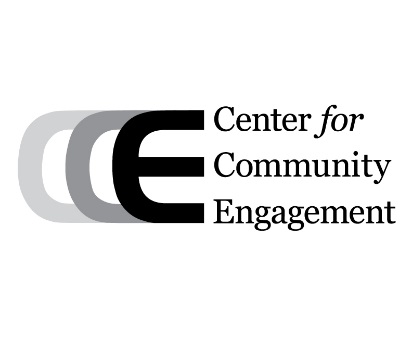 Internship Learning ContractCenter for Community Engagement • Student Center #184 • 100 Wartburg Blvd. Waverly, IA 50677Jo Dorrance, Wartburg Internship Coordinator • e-mail:  jo.dorrance@wartburg.edu  • 319-352-8444Website:  www.wartburg.edu/cce/internshipsA.  Information to be Completed by Student InternStudent Intern ____________________________________________________________ID #_________________			Last Name			         First NamePermanent Address________________________________________________________	Phone #______________			Street			City		State		ZipEmail ________________________________ Major ___________________________ CUM GPA ______________ Faculty Internship Sponsor _______________________________ Title of Internship Position__________________Course Number _____________________________   Number of Credits_____ (Minimum 140 hours per 1 credit)Start Date ____________ End Date ____________ Hours Per Week _____  # of Weeks _____ Total Hours _______Term and Year of Internship ________________ Current Year in College______  Completed Form Due ________B.  Academic Component Description to be Completed by Student Intern and Faculty SponsorWartburg Common Learning Objectives (Attach Additional Sheets as Needed)Wartburg has identified College Learning Outcomes for the purpose of integrating your college experiences and providing you with intentional opportunities for reflection and discussion.What do you (the student) intend to accomplish through your internship?  List specific learning objectives in the following areas:1.  Broad and Integrative Knowledge: You have taken a broad range of courses at Wartburg.  How do you anticipate this internship helping you connect the courses you have taken? (Make reference to at least one course outside of our major)._______________________________________________________________________________________________________________________________________________________________________________________________________________________________________________________________________________________2.  Deep and Distinctive Knowledge: How will this internship provide you an opportunity to demonstrate your depth of knowledge and improve your skills in your major of study? (Be specific)._______________________________________________________________________________________________________________________________________________________________________________________________________________________________________________________________________________________3.  Collaboration: What opportunity will this internship provide to improve your ability to work with, and be respectful of, others?_______________________________________________________________________________________________________________________________________________________________________________________________________________________________________________________________________________________4.  Communication: What type of projects do you anticipate this internship will offer to show your ability to write and speak effectively?____________________________________________________________________________________________________________________________________________________________________________________________________________________________________________________________________________________Methods of EvaluationWhat have you (the student) and your faculty advisor agreed on as curriculum to evaluate your learning objectives? (term paper, journal, project, portfolio, presentation, etc.)_______________________________________________________________________________________________________________________________________________________________________________________________________________________________________________________________________________________C.  Internship Site Information to be Completed by Student Intern and Internship Site SupervisorOrganization Name ____________________________________________________________________________Address ____________________________________ City ______________________ State_________ Zip_______Internship Site Supervisor’s Name _____________________________________  Title _______________________Supervisor’s Email ______________________________ Supervisor’s Phone _______________ FAX____________Please describe the intern’s job responsibilities, tasks, and learning opportunities.  List activities, projects, meetings, trainings, etc._______________________________________________________________________________________________________________________________________________________________________________________________________________________________________________________________________________________D. Agreements and SignaturesStudent Intern:  I concur with and accept the academic and work assignments indicated above.  I accept the obligation of confidentiality in my work and will familiarize myself with and adhere to the organization’s relevant policies/procedures and appropriate standards and ethical conduct.__________________________________________________________________________________________Student Intern Signature								Date Internship Site Supervisor:  I have discussed the internship with the Student Intern, and we have agreed upon the assigned work components listed in this contract.  I agree to provide training and consultation to the Student Intern in order to achieve the above learning outcomes, provide information concerning our organizational policies and procedures, meet with the Student Intern regularly, and provide a written evaluation of the Student Intern at the end of the term.  I understand that an “employer evaluation” will be mailed to me.__________________________________________________________________________________________        	Internship Site Supervisor Signature						DateFaculty Internship Sponsor:  I have discussed the academic component of this internship with the student intern.  We have reached agreement on the learning outcomes as indicated above.  I further agree to meet regularly with the Student Intern to discuss the internship experience. _______________________________________________________________________________________Faculty Internship Sponsor Signature						Date ______________________________________________	_______________________________________	Department Chair Signature	Date			Advisor Signature	DateE.  Approval to be Completed by the Wartburg College Internship CoordinatorThis Internship Learning Agreement must be returned to and approved by the Internship Coordinator, Jo Dorrance, located in the Center for Community Engagement, Student Center #184._____________________________________________________________________________________________Internship Coordinator Signature							DateApprovalsFor F-1 students only.Is this internship required to complete your academic major?        Yes         NoExplain how the employment is curricular: (This will be entered into SEVIS)_______________________________________________________________________________________________________________________________________________________
Director of International Student Services 				Date ____________________________